Looking at the Information, Linkages and Capacity Building (ILC) programWhat we learned from our researchNovember 2021Easy Read text-only versionHow to use this report A group of researchers wrote this report. They wrote this report for the Australian Government Department of Social Services (the Department).These researchers were from the Centre for Social Impact (CSI).CSI is a part of Swinburne University.When you see the word ‘we’, it means the Department.We wrote this report in an easy to read way.We wrote some important words in bold.This means the letters are thicker and darker.We explain what these bold words mean.There is a list of these words on page 17.This Easy Read report is a summary of another report. This means it only includes the most important ideas.You can find the other report on our website.www.dss.gov.au/ILCresearchreport You can ask for help to read this report. A friend, family member or support person may be able to help you.What’s in this report?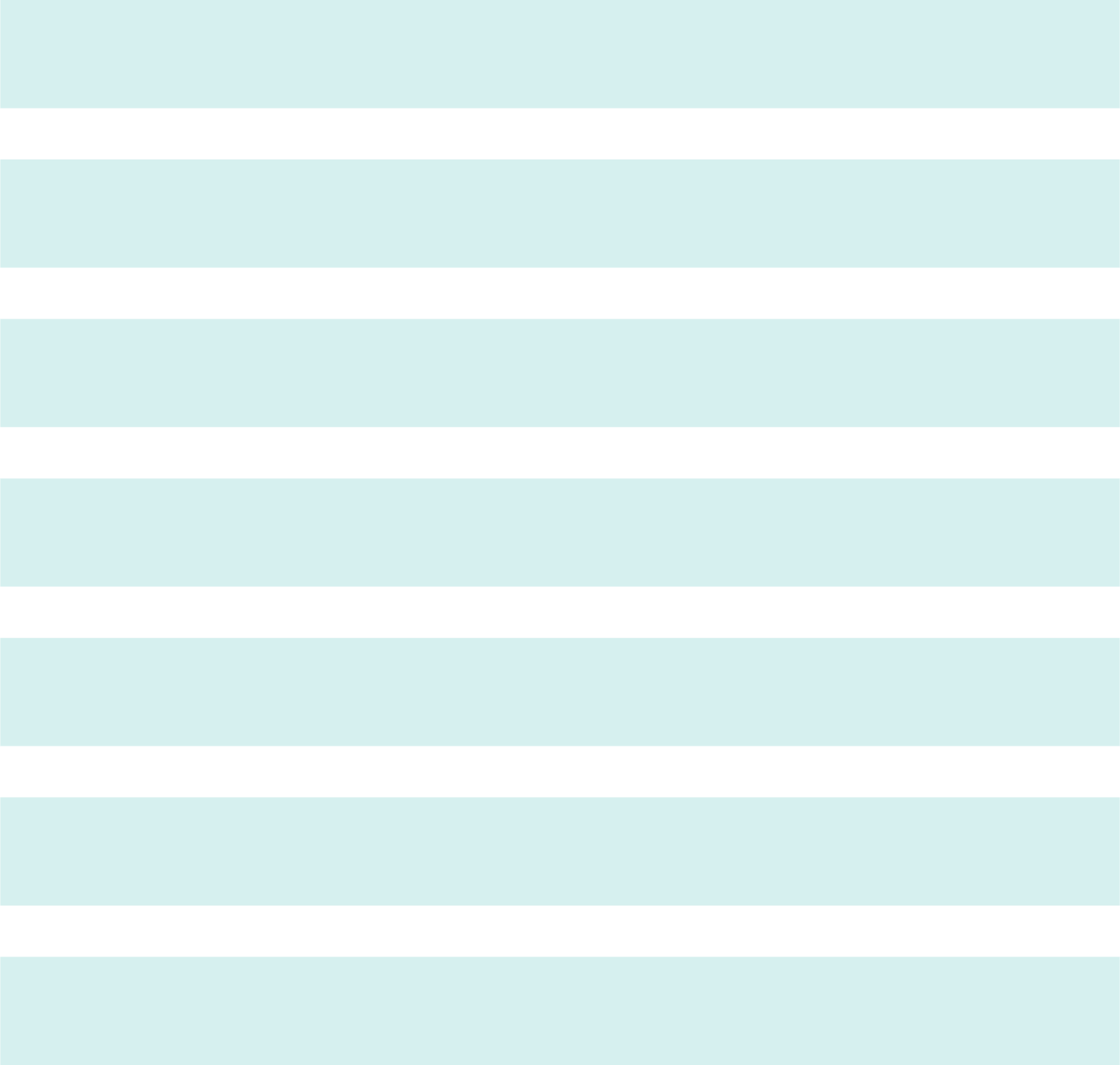 What is our research about?	4What is the ILC program?	5How did we do our research?	6What did we learn about ILC projects from 2019 to 2021?	7What do people think about the ILC program?	9Word list	17More information	20What is our research about?This report is about the Information, Linkages and Capacity Building program.We usually call it the ILC program.The ILC program gives grants to organisations that support people with disability.A grant is money from the government to pay for important work that can help others in the community.In 2021 we did some research about the ILC grants program.Our research will help us write a strategy for what the ILC program might look like in the future.A strategy is a plan of what we will do to make things better.What is the ILC program?The Information, Linkages and Capacity Building (ILC) program focuses on 3 areas.1. Information people with disability might need.2. Connecting people with disability to other services and programs.We sometimes call this linkages.3. Building capacity.Your capacity is:your ability to do somethingthe skills you haveknowing the right people who can help you.The National Disability Insurance Agency (NDIA) is a part of the government.The NDIA ran the ILC program from 2017 to 2020.The NDIA also runs the National Disability Insurance Scheme (NDIS).The NDIS is a way of providing support to people with disability around Australia.The ILC program helps lots of people with disability, even if they don’t take part in the NDIS.We started running the ILC program in 2020.The ILC program hasn’t changed much since it started 5 years ago.We need to come up with a new strategy to run the ILC program in the future.The new strategy will start in 2024.How did we do our research?We asked researchers to help us find out how well the ILC grants program worked.They looked at information about the ILC grants program.They also asked the community questions about the ILC program.This includes:people with disabilitydisability servicespeople who speak up for people with disabilityother organisations that support people with disability.477 people took part in our research. We also looked at 509 ILC grant projects.We looked at projects that ran from 2019 to 2021.What did we learn about ILC projects from 2019 to 2021?The ILC projects from 2019 to 2021 were about lots of different things.But most of them included building capacity in some way.Individual Capacity Building is an important part of the ILC program.We call it ICB.ICB helps people with disability develop skills they need to do things on their own.ICB had the most funding from 2019 to 2021.Funding is the money we give someone when they get a grant.We learned there were lots of ILC projects in places close to big cities and towns from 2019 to 2021.But there weren’t many ILC projects in places far from big cities and towns in this time.Most ILC projects were for:people with disabilitypeople with intellectual disabilityAn intellectual disability affects how you:learn new thingssolve problemscommunicatedo things on your own.people with autismAutism is a disability that might affect how you:thinkfeelcommunicateconnect and deal with others.people with psychosocial disability.Some people have a disability because of their mental health. We call this a psychosocial disability.What do people think about the ILC program?How the ILC program should workLots of people said they knew the ILC grants program was meant to be part of the NDIS.But it should also support people with disability who can’t take part in the NDIS.People told us the ILC grants program is different to what they were expecting.For example, people said how much funding you get affects how you take part in the community.People told us it’s hard for people who don’t take part in the NDIS to find and use disability services.Some people also said Local Area Coordinators (LACs) don’t really work the way they should.LACs help people with disability find and use supports and services. LACs are managed by the NDIA.People also told us some disability services aren’t providing supports anymore.This is because people think the NDIS provides services to all people with disability.People said they want to have a say about:what parts of the ILC grants program should changethe new ILC strategy.How the ILC program can change the communityPeople said the ILC grants program is important for making our community more accessible.When the community is accessible, it is easy to:find and use thingstravel around.People said the ILC grants program is important for making our community more inclusive.When the community is inclusive, everyone can:take partfeel like they belong.People also told us the ILC program must support people with disability to:make their own decisionstake part in the community.They said people with disability must have a say about how to run the disability sector.The disability sector includes:service providerssupport workersorganisations that speak up for people with disability.The disability sector: provides services and supports to people with disabilitytalks to the Government about their strategies for people with disability.They also said if people with disability have a say about how to run the disability sector, supports and services can be better.People told us the ILC program needs to focus on how funding can support lots of people with disability at once.This will help us change the disability sector.This is different to the way the NDIS works.NDIS funding supports one person at a time.How well the ILC program has workedLots of people said the ILC grants program:is very goodsupports organisations when they can’t get funding from somewhere else.But they also told us we need a clear strategy for the ILC program.They told us the strategy should focus on:supporting different groups of people with disability, such as people from places far away from cities and townsbig things that need to change, like making sure our community is inclusive.People said projects should work together if they:focus on the same problemshelp the same groups of people.Things that are missing from the ILC programLots of people shared that changing the community is a very important part of the ILC grants program.But this needs lots of:timemoney.They also said it’s important to focus on changing areas, instead of everything at once.For example, focusing on changing parts of:educationtransport.They said we need to focus on:things that stop people from taking part in different parts of the communitywhy different areas don’t connect with each other.People told us sharing good information must be part of the ILC grants program in the future.This includes information for people who:just found out about their disabilityspeak English as a second languagehave a disability that affects how they hear or seeneed support to use technology.People told us the ILC program needs to focus on different groups of people with disability.This includes: women with disabilityAboriginal and Torres Strait Islander people with disabilitypeople with disability in the justice system.The justice system includes:policethe courtsthe lawprisons.This also includes people with disability in out-of-home care.When a child or young person can’t live with their parents or carer, they live in out-of-home care.They might live:with a different familyin a home for children in out-of-home care.And it includes people with disability who experience family violence.Family violence is when someone close to you:hurts youscares youcontrols you.This might be:a member of your familysomeone who supports yousomeone who lives with you.Lots of people said the ILC program must focus on supporting people with disability who: do not take part in the NDISare left out of the community because of who they are.People also shared that we need to build the capacity of organisations that:are run by people with disabilityare for people with disabilityspeak up for people with disability.What funding should be likePeople told us the ILC funding doesn’t always support our goals to change the community.For example, a lot of ILC funding only lasts for a few years.But many of the projects need to last much longer to work well.People shared their ideas about what good funding should be like.People said there needs to be a clear plan to make sure funding focuses on the best way to help people with disability.They also said people should share their ideas before they apply for the funding.This means they could make sure their idea would work well before they spend time applying for a grant.How long funding should lastPeople told us there needs to be more options for how long funding lasts.For example, funding for 1 year could work well for some projects.But funding that lasts 3 to 5 years can give organisations more time to:work with people with disabilitychange the community with their projects.People also said it’s important for some organisations to get funding more than once.This can help these organisations meet the needs of the community.Having a say about funding People told us we should include people with disability when we make decisions about ILC funding.They also told us we should connect with the disability sector.This can help the disability sector share their ideas with us.People told us applying for a grant is not easy at the moment.They said it’s hard to apply for a grant.And it takes a long time to apply.They told us this makes it harder for small organisations to apply.People shared their ideas about other ways to apply for grants, like having a meeting to share your idea.People told us they wanted to work more with us as they deliver projects.They also said we should share more information about:what projects we gave funding tohow well these projects worked.This would help organisations shape their own projects.Making sure the ILC program works for a long timePeople said if we want to keep the ILC projects going, we need more funding.They also told us when funding doesn’t last a long time, organisations must keep applying for new grants.They said this doesn’t work well because good information can be lost when funding for a project stops and starts at different times.People told us when an organisation’s funding stops, they have to find other ways to keep paying for their project.This meant there weren’t many chances for organisations to:work togethershare information.Word listThis list explains what the bold words in this document mean.AccessibleWhen the community is accessible, it is easy to:find and use thingstravel around.AutismAutism is a disability that might affect how you:thinkfeelcommunicateconnect and deal with others.CapacityYour capacity is:your ability to do somethingthe skills you haveknowing the right people who can help you.Disability sectorThe disability sector includes:service providerssupport workersorganisations that speak up for people with disability.Family violenceFamily violence is when someone close to you:hurts youscares youcontrols you.FundingFunding is the money we give someone when they get a grant.GrantsA grant is money from the government to pay for important work that can help others.InclusiveWhen the community is inclusive, everyone can:take partfeel like they belong.Information, Linkages and Capacity Building (ILC) programThe ILC program gives grants to organisations that support people with disability.Intellectual disabilityAn intellectual disability affects how you:learn new thingssolve problemscommunicatedo things on your own.Justice systemThe justice system includes:policethe courtsthe lawprisons.Local Area Coordinator (LAC)Local Area Coordinators help people with disability find and use supports and services. We call them LACs.National Disability Insurance Scheme (NDIS)The NDIS is a way of providing support to people with disability around  Australia.Out-of-home careWhen a child or young person can’t live with their parents or carer, they live in out-of-home care.They might live:with a different familyin a home for children in out-of-home care.Psychosocial disabilitySome people have a disability because of their mental health. We call this a psychosocial disability.StrategyA strategy is a plan of what we will do to make things better.More informationYou can call us: 1300 653 227You can send us an email: ILCPolicy@dss.gov.au You can visit our website: www.dss.gov.au This text-only Easy Read document was created by the Information Access Group. For any enquiries about the document, please visit www.informationaccessgroup.com. Quote job number 4701-A.